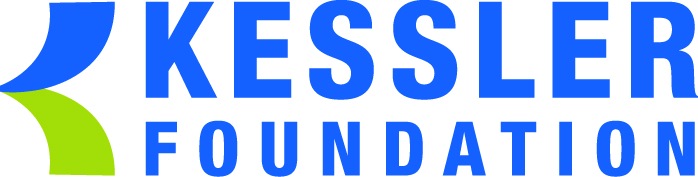 REQUEST FOR RELEASE OF INFORMATIONThe individual named below has enrolled in research at Kessler Foundation. A copy of the study consent form (which includes authorization for the release of Protected Health Information) is attached to this request form.Research Participant Name (printed):      		  No.: (Include Area Code)	  Participant Date of Birth: MM/DD/YYYY	Participant ADDRESS: (Include Zip Code)		We request (name of institution or doctor releasing medical record)  to disclose information from the participant’s medical records relevant to their participation in research at Kessler Foundation.  This release is limited to the portions of the participant’s medical records specified below:REQUESTED INFORMATIONDATES for RECORDS REQUESTED:  Range: From ______________    To  _______________ or Specific Dates (list):  _______________________RELEASED TOThank you for your assistance with this request. Emergency room record Laboratory reports Radiology images on CD Clinic notes Radiology reports (X-ray, CT, MRI, etc.) EMS / Ambulance reports History and Physical Operative reports Discharge summaries Complete medical record (all pages) Other, specify:Recipient NameRecipient SignatureRecipient TelephoneRecipient Address (Line 1)Recipient Address (Line 2)